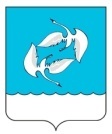 СОВЕТ ДЕПУТАТОВ МО «ЗЮКАЙСКОЕ СЕЛЬСКОЕ ПОСЕЛЕНИЕ» ВЕРЕЩАГИНСКОГО МУНИЦИПАЛЬНОГО РАЙОНА ПЕРМСКОГО КРАЯРЕШЕНИЕ30.11.2018                                                                                                 № 7/29О внесении изменений и дополнений в Устав МО «Зюкайское сельское поселение(первое чтение)Руководствуясь  Федеральным законом от 06.10.2003 № 131-ФЗ «Об общих принципах организации местного самоуправления в Российской Федерации», руководствуясь ст. 31 Устава МО «Зюкайское сельское поселение»,             Совет депутатов РЕШАЕТ:Внести в Устав МО «Зюкайское сельское поселение»  следующие изменения:1.1. часть 1 статьи 6 дополнить пунктом 16 следующего содержания «осуществление мероприятий по защите прав потребителей, предусмотренных Законом Российской Федерации от 7 февраля 1992 года № 2300-1 «О защите прав потребителей»»;пункт 9 статьи 24 изложить в новой редакции:«Главе Зюкайского сельского поселения установлены гарантии в области социально-трудовых отношений в соответствии с федеральным законодательством и законом Пермского края от 10 мая 2011 года № 767-ПК «О гарантиях осуществления полномочий депутата, члена выборного органа местного самоуправления, выборного должностного лица местного самоуправления в Пермском крае»2. Поручить главе сельского поселения – главе администрации МО «Зюкайское сельское поселение направить на  государственную регистрацию внесенных изменений в Устав МО «Зюкайское сельское поселение» в установленном законом порядке.3. Настоящее решение вступает в силу с момента официального опубликования в печатном средстве массовой информации «Официальный бюллетень органов местного самоуправления Зюкайского сельского поселения» после государственной регистрации в установленном федеральным законом порядке.Председатель Совета депутатовЗюкайского сельского поселения                                            С.Л.Дюжок     Глава сельского поселения –глава администрации Зюкайскогосельского поселения                                                                      Н.Г.Шебеко